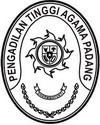 Nomor	:      /SEK/W3-A/RA1.6/IX/20223                       Padang, 14 September 2023Sifat		: Biasa                   Lampiran	: -Hal		: Permohonan Anggaran Belanja ModalSatker Pengadilan Agama Painan TA 2024Yth. Sekretaris Mahkamah Agung RICq. Kepala Biro PerencanaanDi	JakartaSehubungan dengan Surat Ketua Pengadilan Agama Painan Nomor 1301/KPA/W3-A12/KU.01.1/9/2023 tanggal 13 September 2023 perihal Permohonan Rehap Ruang PTSP dan Ruang Tunggu Sidang Pengadilan Agama Painan, dengan ini kami teruskan surat permohonan tersebut berupa:Rehab Ruang  PTSP dan Ruang Sidang 			Rp 264.670.000Demikian disampaikan, dengan harapan untuk dapat disetujui. Atas perhatiannya diucapkan terima kasih.Sekretaris Pengadilan Tinggi Agama PadangIdris LatifTembusan :Ketua Pengadilan Tinggi Agama Padang sebagai laporan;Ketua Pengadilan Agama Painan.